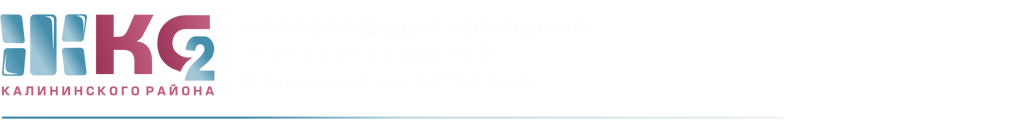 ОТЧЕТо деятельности АДС с 29.09.2017-06.10.2017 г.Сведения по заявкам.ПодразделениеПоступило заявок от населенияПоступило заявок от населенияПоступило заявок от населенияПоступило заявок от населенияПримечаниеПодразделениевсегона исполненииотказывыполненоПримечаниеВнутренние заявки ЖКСВнутренние заявки ЖКСВнутренние заявки ЖКСВнутренние заявки ЖКСВнутренние заявки ЖКСВнутренние заявки ЖКСЖКС7093092400из них:АДС14372171из них:аварийные348-26электрики5042-8платные6524141из них:поверка4114-27